Рубрика «ТЫ МОЖЕШЬ САМ!»                                                           Зимние травмы Что делать, если ОБМОРОЗИЛ ЩЁКИ, НОС?Серьёзные обморожения, представляющие угрозу для жизни, к счастью, случаются только в экстремальных обстоятельствах. А вот лёгкие или, как говорят врачи, первой степени - сплошь и рядом. Самые уязвимые места - щёки, нос, уши, руки, после катания на лыжах или коньках - ступни ног.Признаки лёгкого обморожения - на поражённом участке ощущается жжение, покалывание, кожа бледнеет, после согревания краснеет, через несколько дней может начать шелушиться. НЕЛЬЗЯ:растирать поражённое место снегом - холод усилит ток холодной крови, кроме того, можно травмировать кожу кристалликами льда и занести инфекцию;•	согревать руки, дыша на них, поскольку лишняя влажность может навредить;•	дома мазать пострадавшие места жирным кремом;•	сразу отогревать ноги в очень горячей воде.НУЖНО:•	как можно быстрее отвести ребёнка в тёплое помещение;•	нос, уши или щёки промассировать круговыми движениями; •	руки или ступни в течение двадцати минут или получаса отогреть в тазике с водой, сначала комнатной температуры, затем подливая горячую - температуру можно повысить, но не до состояния кипятка, конечно;•	после такой процедуры на ноги надо надеть шерстяные носки;•	дать тёплый некрепкий сладкий чай.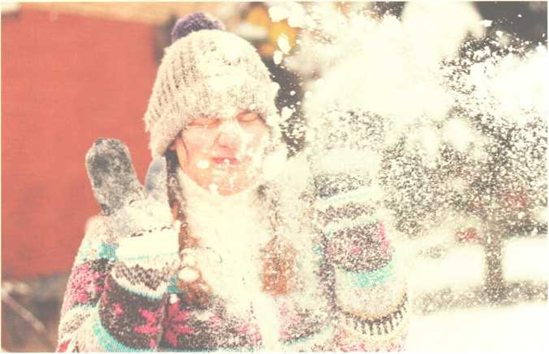 Что делать, если СНЕЖОК ПОПАЛ В ГЛАЗ?Чаще всего серьёзной травмой это не оборачивается. Однако если снежок плотный, в нём оказался кусочек льда или запущен он с большой скоростью, удар может оказаться опасным.НЕЛЬЗЯ:•	оставлять травму без внимания.НУЖНО:•	сразу же приложить холод к веку на несколько минут. Можно использовать снег, завернув его в чистый носовой платок;•	дома промыть глаз антисептическим раствором - например, процеженным настоем ромашки, и закапать антибактериальные глазные капли;•	обязательно сходить к офтальмологу, особенно, если ощущается боль, появился отёк или синяк под глазом.                                                                     Берегите себя и своих близких!Служба СПС